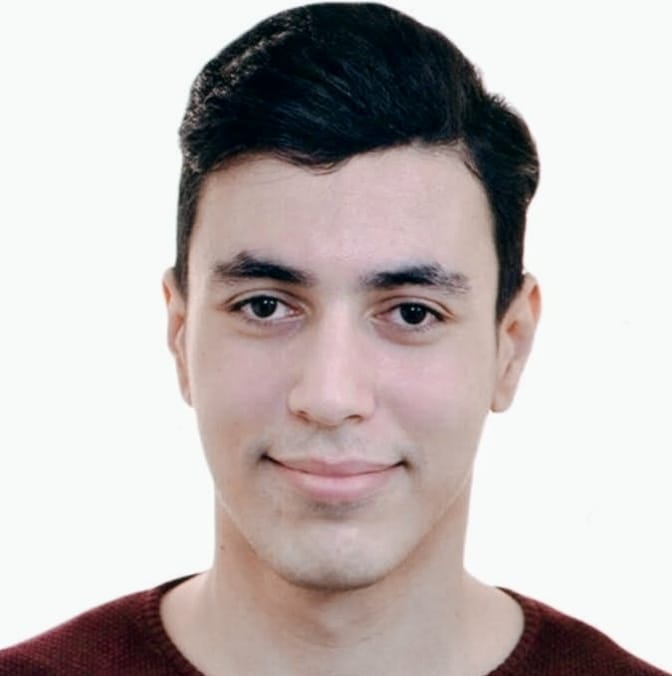 WAHB AMRI 200104916Political sciences and international relations (English department)4th year classA Look at NATO's Future: Facts, Nuance, and ChallengesIntroduction:The war in Ukraine has sent shockwaves through the international order, forcing a revaluation of global security alliances. The North Atlantic Treaty Organization (NATO), once questioned for its post-Cold War relevance, has been revitalized. This analysis delves into NATO's transformation in the face of this unprecedented crisis. We explore how the Ukraine conflict has spurred the Alliance to modernize its military capabilities, strengthen partnerships beyond its traditional sphere, and confront a wider range of security threats. By examining these crucial developments, we aim to illuminate NATO's strategic direction as it navigates a complex and increasingly multipolar world.The Ukraine Conflict: A Catalyst for ChangeThe war in Ukraine has been a watershed moment for NATO. Prior to the invasion, concerns existed about the Alliance's relevance in a post-Cold War era. However, Russia's aggression has revitalized NATO, triggering a 300% increase in troop deployments to the eastern flank by February 2024 compared to pre-war levels. This unprecedented show of unity underscores NATO's commitment to collective defense enshrined in Article 5.Modernization: Beyond BuzzwordsNATO is actively modernizing its military capabilities to counter evolving threats. A key initiative is the NATO Innovation Fund, launched in 2023 with an initial commitment of €1 billion. This fund invests in emerging technologies like artificial intelligence for logistics and autonomous systems for border security. Additionally, NATO is bolstering its cyber defense capabilities, establishing a permanent cyber rapid reaction team in 2022 following a series of high-profile cyberattacks against member states. Interoperability remains a crucial challenge. A 2023 RAND Corporation report found that significant disparities exist between member states' military equipment and communication protocols. Overcoming these disparities is essential for seamless cooperation in multinational operations.Partnerships: Expanding the Security NetRecognizing the interconnectedness of security threats, NATO is forging partnerships beyond traditional allies. In June 2024, a landmark agreement was signed with Australia, Japan, and South Korea enhancing information sharing and facilitating joint exercises in the Indo-Pacific region. This collaboration strengthens deterrence against potential Chinese expansionism, a growing concern amongst NATO members.Expansion: Balancing Security with Geopolitical RealitiesNATO's Open-Door policy remains a cornerstone of its strategy. Finland and Sweden's accession in 2023 and 2024, respectively, demonstrates the Alliance's commitment to eastward enlargement. However, this expansion has strained relations with Russia. A 2024 poll by the Levada Center in Russia found that 72% of respondents view NATO enlargement as a major threat. To mitigate tensions, NATO could establish a direct communication channel with Russia to discuss areas of potential cooperation, such as Arctic security or counter-piracy measures.Beyond Missiles: A Multi-Faceted Approach to New ThreatsWhile conventional military threats remain a concern, NATO is actively addressing emerging challenges:Cybersecurity: In addition to the cyber rapid reaction team, NATO is collaborating with private companies to develop cyber resilience measures. A public-private partnership announced in October 2023 aims to create a standardized framework for critical infrastructure protection across member states.Energy Security: The Ukrainian war has exposed vulnerabilities in Europe's reliance on Russian energy imports. NATO can play a role in promoting diversification by supporting investments in renewable energy infrastructure and fostering cooperation on projects like the Baltic Sea Gas Pipeline.WMD Proliferation: NATO actively supports international non-proliferation treaties. Additionally, a 2022 joint statement with Japan committed to enhanced cooperation on missile defense capabilities to counter the threat posed by North Korea and Iran.The Delicate Dance with Russia:Countering Russian expansionism necessitates a firm stance. However, maintaining open diplomatic channels is crucial to avoid miscalculations and manage risks. In November 2023, behind-the-scenes communication channels facilitated a prisoner exchange between Ukraine and Russia, demonstrating the potential benefits of continued dialogue.The Long Game: North Korea and Iran:The nuclear programs of North Korea and Iran pose a continuous threat. While economic sanctions remain a tool, their effectiveness is often debatable. NATO can advocate for a multi-pronged approach that combines continued sanctions with renewed diplomatic efforts towards denuclearization and international cooperation on bolstering missile defense capabilities.Conclusion: The war in Ukraine has fundamentally reshaped NATO. The Alliance is modernizing its capabilities, forging new partnerships, and adapting to a broader range of security threats. However, significant challenges remain, from navigating relations with Russia to addressing the nuclear ambitions of rogue states. By embracing a strategic and nuanced approach, NATO can ensure its continued relevance as a guarantor of regional and global stability in this complex and ever-evolving security landscape.